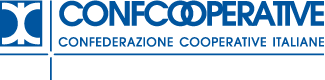 Roma, 3 novembre 2022A cura del Centro Studi ConfcooperativeCOMUNICATO STAMPACentro Studi ConfcooperativeSostenibilità, dalle cooperative aderenti investimenti per 1,2 miliardi.Almeno 1 su 2 punta sul risparmio energeticoNel 2021 è stato di oltre 1,2 miliardi di euro l’investimento dalle imprese aderenti in sostenibilità ed economia circolare. Il dato, diffuso nel corso della Seconda Giornata della Sostenibilità organizzata da Confcooperative, è sul 79% di cooperative aderenti che ha intrapreso almeno un’iniziativa riconducibile ad alcune delle principali tematiche dello sviluppo sostenibile e dell’economia circolare.In tutti i macrosettori l’ambito d’intervento in cui si concentrano i maggiori investimenti è quello del risparmio energetico e la riduzione dei consumi che ha interessato il 40,3% delle cooperative, in aumento di quasi il 10% rispetto al 2020 (30,9%). Il 28,8% ha indicato l’acquisto e l’utilizzo di materiali di minore impatto. Il 23,1% ha avviato percorsi formativi e informativi interni sulla sostenibilità. Il 18,8% ha scelto di promuovere l’eco-innovazione e di investire in tecnologie rispettose dell’ambiente. Infine, il 14,4% si è indirizzato verso il riciclo e il riutilizzo dei materiali. Su base settoriale nell’industria e costruzioni l’ambito più interessato da progetti di investimento in sostenibilità è quello del risparmio energetico e riduzione dei consumi che raggiunge il picco del 60% delle cooperative. Nell’agroalimentare una quota considerevole di cooperative (27%) ha avviato percorsi di sviluppo sostenibile nell’ambito degli investimenti in tecnologie rispettose dell’ambiente. Tra le cooperative di servizi e tra le cooperative sociali l’acquisto e l’utilizzo di materiali di minore impatto rappresenta il secondo ambito di investimento nello sviluppo sostenibile promosso dalle aderenti nel 2021 (rispettivamente con il 28% e 33% delle cooperative). Nella cooperazione di consumo e distribuzione al dettaglio, ben 8 cooperative su 10 sono impegnate nella sensibilizzazione dei consumatori su tutte le tematiche dello sviluppo sostenibile.